  Retour/Herroepingsformulier   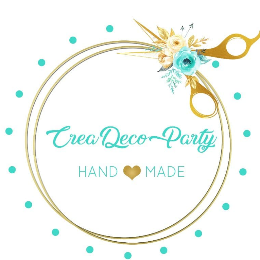 Wij hopen dat u tevreden bent over de geleverde producten. Mocht dit onverhoopt toch niet het geval zijn, dan kunt u gebruik maken van het Retourformulier. Nadat u een product heeft gekocht, heeft u recht op een bedenkperiode van 14 dagen na aflevering van het product. Indien het product onbeschadigd, ongebruikt en in originele verpakking zit. Om het retourproces snel en efficiënt te laten verlopen verzoeken wij u vriendelijk het formulier in te vullen. Datum: Klantgegevens; Naam: Adres: Postcode: Emailadres: Telefoonnummer:   Bankrekening nummer:                         Bestelnummer/factuurnummer:  Reden retour:                                   Alleen invullen indien van toepassing:     IK WIL MIJN PRODUCT RUILEN VOOR: Artikel/ Artikelnummer: Kleur:                                                  Maat:  Andere reden: Retour voorwaarden: *Artikelen moeten ongebruikt, onbeschadigd, schoon en rookvrij worden teruggestuurd. *Informatie kaarten en of labels moeten zoals geleverd aan het product gehecht zijn. *De producten moeten compleet geretourneerd worden. *Indien u uw product retourneert of omruilt zijn de verzendkosten voor uw eigen rekening.  *Na ontvangst gaat CreaDecoParty alle punten langs en zo nodig contact met u opnemen!           CreaDecoPartyKVK:74729772 Den Haag info@creadecowebshop.nl Postadres: www.creadecowebshop.nl Trezoriersdreef 73 www.facebook.com/CreaDecoParty 2542 KP Den Haag  www.instagram.com/creadecoparty 0616280864 = Na 14.00 uur telefonisch bereikbaar!Voicemail & WhatssApp beschikbaar 